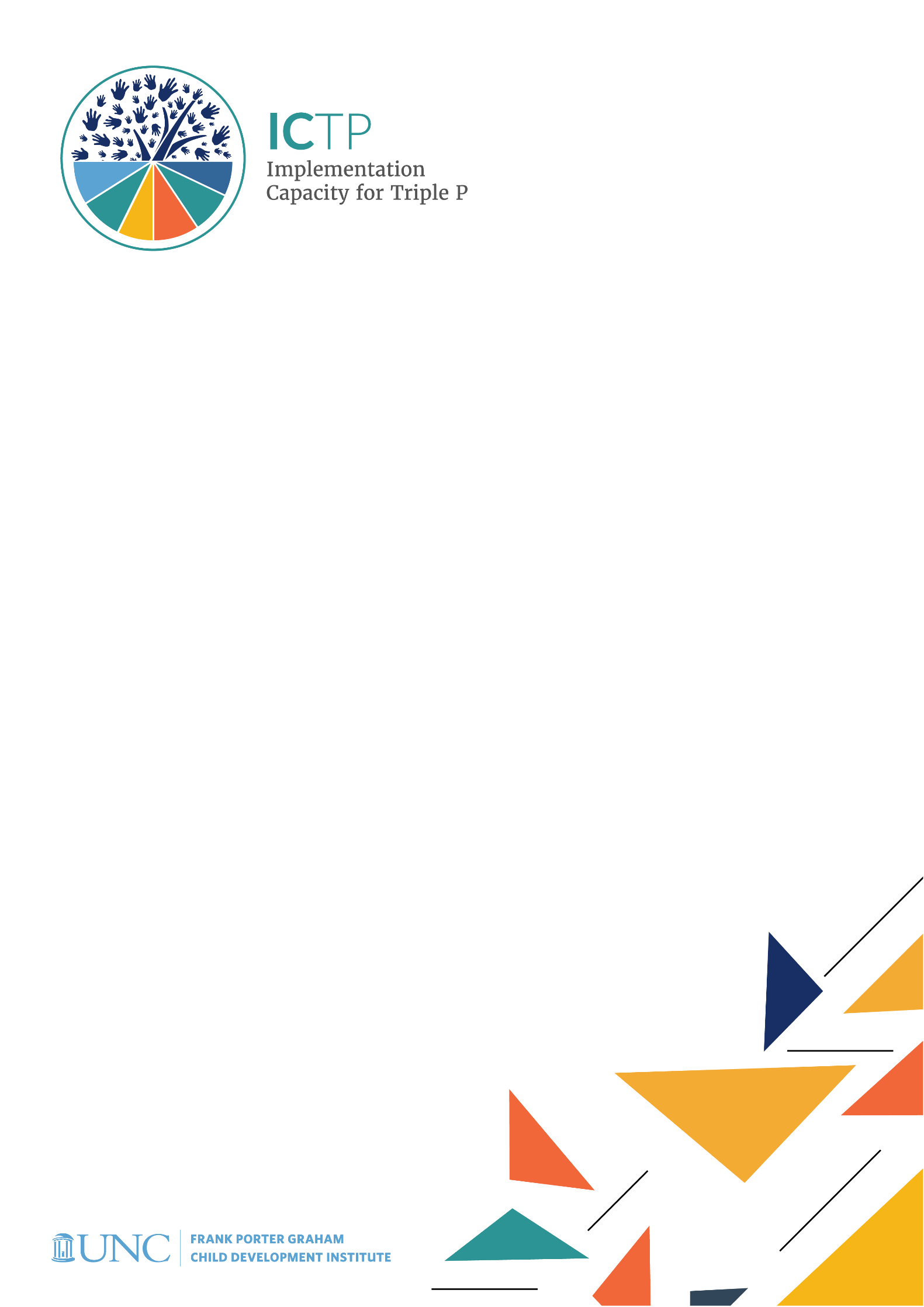 Acknowledgements Development of the ICTP Implementation Support Practice Compendium was supported by the following funding sources:The Duke Endowment Grant Agreement No. 2081-SP, The Implementation Capacity for Triple P (ICTP) Projects in North Carolina and South Carolina.The North Carolina Department of Health and Human Services, Division of Social Services Contract Numbers 00042356, 00044072, and 00045540, North Carolina Implementation Capacity for Triple P Project.The authors would like to acknowledge all current and former team members of The Impact Center at Frank Porter Graham Child Development Institute for their contributions to the development and improvement of the practice model represented in the ICTP Implementation Support Practice Compendium. For their reviews, feedback, copyediting, and formatting support, we would like to acknowledge Rona Bernstein of PsycEditing; Kamilah Pickett and Paula Dressel of Race Matters Institute at MDC; and Jennifer Robinette, Julie Chin, LaMana Donadelle, and Lindsay Holland of the ICTP Projects Team, Frank Porter Graham Child Development Institute, UNC-Chapel Hill.Suggested citation: DiSalvo, C. I., Aldridge, W. A., II, Banks, C. R., & the members of the ICTP Projects Team (2024, May). ICTP design and consultation support (ICTP Implementation Support Practice Compendium, Brief No. 8). University of North Carolina at Chapel Hill, The Impact Center at Frank Porter Graham Child Development Institute. https://ictp.fpg.unc.edu/wp-content/uploads/ictp-design-and-consultation-support.docxChristina DiSalvo is now at The Duke Endowment.The members of the ICTP Projects Team include Principal Investigator William A. Aldridge II; Co-Principal Investigators Christina I. DiSalvo and Jessica J. Reed; Co-Investigators Rebecca H. Roppolo, Sandra J. Diehl, Renée I. Boothroyd, Capri R. Banks, Tamara Robertson, Devon R. Minch, Rohit Ramaswamy, Wendy M. Morgan, and Ximena Franco-Jenkins; and additional team members Shannon D. Chaplo, Sherra C. Lawrence, Kimberly R. Maloney, Marais Pletsch, Ariel B. Everett, Alana Gilbert, Jennifer B. Robinette, Julie Chin, LaMana Donadelle, Andrea Ross, Christine C. Harradine, Lindsay Holland, Margaret Sullivan, and Meera Kumanan.Correspondence concerning the ICTP Implementation Support Practice Compendium should be addressed to Will Aldridge at FPG Child Development Institute, University of North Carolina at Chapel Hill, CB #8180, Chapel Hill, NC 27599-8180, USA or via email, will.aldridge@unc.edu, phone, 919-966-4713, or fax, 919-966-7532.ICTP Design and Consultation SupportImplementation Capacity for Triple P (ICTP) implementation support comes in various forms, one being “design and consultation support.” This form of support is generally focused on statewide partners, although it can be used with regional Triple P partners participating in universal support only. In this brief we describe and explain the importance of ICTP design and consultation support, differentiate it from most types of ICTP regional implementation support, and discuss what it looks like in practice.What Is Design & Consultation Support?Design and consultation support aims to support system partners throughhigh-level design activities focused on the architecture of implementation or scale-up processes at statewide and/or regional levels and discrete consultation activities focused on key decision points, action steps, or performance experiences. In contrast, most forms of regional implementation support activities are more systematic and aim to directly contribute to individual/team behavior change outcomes and organizational/system performance improvement outcomes. This includes both “intensive, broad-based support” and “brief, narrow-focused support” in ICTP’s tiered model of support at the regional level. We refer to these two forms of regional support as “tailored implementation support,” as they require a deep understanding of the people, processes, and context to which support must be tailored. These types of implementation support also require a shared understanding—with support participants—of implementation support practitioners’ (ISPs’) roles as active participants in both individual/team behavior change and organizational/system performance improvement activities. In design and consultation support, ISPs operate more as “guides by the side.” Implicit within this understanding is the recognition that design and consultation support activities alone are not intended to systematically influence practice outcomes (e.g., effective implementation practice knowledge, skills, abilities, and behaviors among support participants; capacity and performance for implementation and scale-up; support participants’ ability to self-regulate effective implementation performance) and therefore might not result in broad, meaningful, or sustained changes to practice outcomes. When design and consultation support activities are combined with practice activities from one or more core practice components that define ICTP tailored implementation support, expectations for meaningful change in practice outcomes may increase. ICTP projects team members typically work at multiple system levels to support statewide Triple P scale-up. Understanding the different levels of the statewide Triple P systems in North Carolina and South Carolina and how context defines support relationships is important to navigating our multifaceted support process and partnerships. At this time, ICTP design and consultation support is primarily provided to Triple P leaders and teams focused on statewide scaling. This includes the NC Triple P Partnership for Strategy and Governance (PSG) and its membership and committees, the NC Triple P Learning Collaborative (NCLC) and its committees, and Children’s Trust of South Carolina (CTSC) and its staff. However, design and consultation support is also provided to regional Triple P partners in North Carolina participating only in “universal support” activities and not in “intensive, broad-based support” or “brief, narrow-focused support.” Refer to Table 8.1 for more information about design and consultation support goals with each of these groups. Table 8.1 Primary ICTP Implementation Support Activities at State and Regional LevelsNote. PSG = Partnership for Strategy and Governance; NCLC = North Carolina Triple P Learning Collaborative; CTSC = Children’s Trust of South Carolina; ICTP = Implementation Capacity for Triple P; ISP = implementation support practitioner; CPC = core practice component.Why Is Design & Consultation Support Important?Design and consultation support is an important part of the broader mix of ICTP implementation support activities for three reasons. First, ICTP ISPs may not have mandates or roles as active participants in individual/team behavior change or organizational/system performance improvement with all system partners. Such intensive support roles can take particularly long to develop with partners at higher levels of statewide service administration, where systems and partnerships can be more complex. Design and consultation support offers participants and ISPs less intensive ways to advance implementation and scale-up outcomes through discrete activities developed under more limited working agreements.Second, in conjunction with tailored implementation support activities at regional levels, design and consultation support activities at statewide levels may contribute to a more hospitable system environment for Triple P scale-up. When statewide policies, plans, and processes reflect effective implementation strategies and practices, such strategies and practices become more doable, achievable, repeatable, and sustainable at regional levels. Conversely, when statewide policies, plans, and processes do not align with effective implementation practices, it becomes challenging for statewide leaders and administrators to communicate, model, and reinforce the actions and behaviors needed for success and sustainability across all system partners.Finally, not all system partners may need tailored implementation support. When regional or state partners have demonstrated the abilities to self-regulate effective implementation practices and sustain desired levels of implementation performance, design and consultation support offers a way for ICTP ISPs to step back and blend into partners’ more general support system. This allows regional and state partners to reach out to ISPs and others for support only when they need it and to not become dependent on ISPs for ongoing regulation of effective implementation efforts.Although the goals of design and consultation support differ from those of tailored implementation support at the regional level, ICTP practice theory, values, and principles should be reflected in practice activities across all forms of support.What Does Design & Consultation Look Like? ICTP ISPs providing design and consultation supports may help regional or state system partners to design and monitor system change efforts;identify and design implementation functions, roles, and structures;diagnose implementation performance issues and design strategies to address them;identify strategic goals or action steps and design strategies to achieve them; andidentify and design needed linkages with co-creation partners, workflow monitoring processes, or communication protocols. In each of these cases, system partners then implement and support designed processes, protocols, or strategies, with or without ongoing design and consultation support from ISPs. 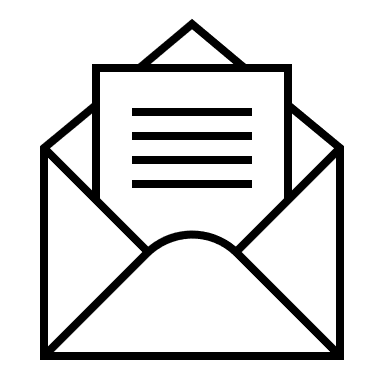 Although often provided in combination, design support and consultation support serve different purposes. Examples of design supports provided by ICTP ISPs to system partners in North Carolina and South Carolina includefacilitating the development of model Triple P scale-up plans for both states,contributing to the development of Five-Year Triple P Strategic Plan Templates for regional partners in North Carolina,the development of a communication protocol between the NC Triple P PSG and NCLC, andguiding questions for decision making within the NC Triple P PSG.Examples of consultation supports provided by ICTP ISPs to system partners in North Carolina and South Carolina includeconsultation around the implementation and improvement of plans, templates, and protocols listed above;consultation to the NC Triple P PSG and NCLC on the development and debriefing of meeting agendas and activities; consultation to the NC Triple P data team to enhance practice-policy feedback loops;consultation to Triple P partners in the NC Department of Health and Human Services for the redesign of its regional site-visit protocols; andconsultation to the NC Triple P PSG on enhancements to statewide practice-policy feedback loops.Design and consultation supports and tailored implementation support at the regional level also can be contrasted through the lens of the ICTP implementation support practice model’s eight practice principles, as seen in Table 8.2. DIVE DEEPERDownload Brief 5: Foundations of the ICTP Implementation Support Practice Model, section Principles of Implementation Support Practice (docx) for more information on the practice principles.Table 8.2 ICTP Design and Consultation Support and Tailored Implementation Support at the Regional Level Through the Lens of Practice Principles Note. ICTP = Implementation Capacity for Triple P; ISP = implementation support practitioner.Key Takeaways:In contrast to tailored implementation support at the regional level (i.e., “intensive, broad-based support” and “brief, narrow-focused support” in the Implementation Capacity for Triple P’s [ICTP’s] tiered model of support), whose aim is to directly contribute to individual/team behavior change and organizational/system performance improvement, design and consultation support is intended to support system partners through two avenues: design activities focused on the architecture of implementation or scale-up processes at statewide and/or regional levels, andconsultation activities focused on key decisions, action steps, or performance experiences.Design and consultation support activities alone are not intended to systematically influence practice outcomes. However, when design and consultation support activities are combined with practice activities from one or more core practice components that define ICTP tailored implementation support, expectations for meaningful change in practice outcomes may increase.ICTP design and consultation support is currently provided to statewide partners including the NC Triple P Partnership for Strategy and Governance (PSG) and its membership and committees, the NC Triple P Learning Collaborative (NCLC) and its committees, and Children’s Trust of South Carolina (CTSC) and its staff. Design and consultation support is also provided to regional Triple P partners in North Carolina participating only in “universal support” activities and not tailored implementation support.Design and consultation support is important for three reasons:Implementation support practitioners (ISPs) may not be authorized to provide tailored implementation support to all system partners.In conjunction with tailored regional implementation support activities, design and consultation support activities at statewide levels may contribute to a more hospitable system environment for Triple P scale-up.Not all system partners may need tailored implementation support.ICTP ISPs providing design and consultation supports may help regional or state system partners todesign and monitor system change efforts;identify and design implementation functions, roles, and structures;diagnose implementation performance issues and design strategies to address them;identify strategic goals or action steps and design strategies to achieve them; andidentify and design needed connections with co-creation partners, workflow management processes, or communication protocols. System Level ICTP ISP RoleGoal of SupportState teams (PSG, NCLC, CTSC)Design and consultation support for state Triple P leaders and cross-regional groups of Triple P partnersIncorporation of implementation science approaches in state Triple P working documents and decision-making processes. Enhancement of implementation performance based on brief consultation on performance experiences.NC Triple P regions receiving universal support onlyDesign and consultation support for regional Triple P partnersIncorporation of effective implementation practices in regional Triple P working documents and decision-making processes, typically through semi-annual implementation capacity and performance assessments (CPC 3) and consultation for interpretation and action planning. Enhancement of implementation performance based on brief consultation on performance experiences.NC Triple P regions receiving tailored implementation support (i.e., brief, narrow-focused or intensive, broad-focused)Tailored implementation support for regional Triple P partners Increased community implementation capacity and performance to support the scale-up of Triple P successfully and sustainably by way of working alliance; goals on which to focus support; effective implementation practice knowledge, skills, abilities, and behaviors; and support participants’ ability to self-regulate effective implementation.Design and Consultation SupportTailored Implementation Support at the Regional LevelCo-creationICTP ISPs are considered co-creation partners.As part of discrete, time-limited support activities, ICTP ISPs may reinforce the need for, and broker, broader co-creation partners.ICTP ISPs are considered co-creation partners.ICTP ISPs fully participate in and seek to reinforce broader co-creation processes through ongoing facilitation, coaching, brokering, addressing power differentials, adult learning, and other core practice component activities.Implementation scientist-practitioner modelSupport is grounded in implementation research and practice.Support is grounded in implementation research and practice.Proactive support and Contextualized and responsive supportSupport is typically responsive; however, if ICTP ISPs regularly attend partner meetings, they may anticipate needs and proactively offer discrete supports.   Support is both proactive and responsive and is more systematic in nature overall. Adaptive leadershipICTP ISPs model and reinforce adaptive leadership principles to support participants, who must manage complex challenges. ICTP ISPs model adaptive leadership principles in their own contributions to the shared management of complex challenges. ICTP ISPs facilitate support participants’ learning and use of adaptive leadership principles to manage complex challenges with increasing self-regulation.Iterative, stage-based approachICTP ISPs are mindful of the dynamic nature of statewide and regional Triple P scale-up efforts as they provide more discrete and time-limited design and consultation supports. ICTP ISPs pace and tailor more systematic, long-term support activities within the iterative, stage-based context of regional Triple P implementation and scale-up efforts.  Data-driven progress monitoring and improvementICTP ISPs typically rely on participants’ self-reported design and consultation needs and observations of broader system context but may collect limited mixed-methods data to refine understanding and modify support activities. ICTP ISPs collect and use broad-based mixed-methods data to develop shared understandings of partners’ strengths and needs, collaboratively identify implementation performance goals on which to focus tailored support at the regional level, develop shared action plans across multiple co-creation partners to achieve partners’ goals, monitor the effectiveness of the support processes, and make data-driven quality improvements.Local ownership of progressICTP ISPs provide support within the role of a “guide by the side.” System partners then implement and support co-designed processes, protocols, or strategies, with or without ongoing consultation from ICTP ISPs.Although ICTP ISPs provide direct contributions to, and actively participate in, individual/team behavior change and organizational/system performance improvement processes, they develop and then reinforce support participants’ abilities to self-regulate effective implementation practices going forward.ICTP ISPs continually reinforce support participants’ ownership of any progress and achievement of implementation performance goals on which support has been focused.